ExpoCam 2017 – Manuel de l’exposant FRLISTE DE VÉRIFICATION PRÉ-SALON, DATES LIMITES, RÈGLEMENTS GÉNÉRAUXLettre de bienvenue, Informations générales, Exposants mise en garde, Affichage, Mobilier & Signalisation, Manutention du material et entreposageGuide Officiel de Référence rapid des Fournisseurs (links to add)Liste de vérification pré-salon (links to add)Cédule d’emménagement (Disponible bientôt)ExpoCam Règlements Généraux (1 link to add), Règlement de decoration des kiosques et IAEE Booth Guidelines Inscription du personnel exposantHébergement et Voyagement 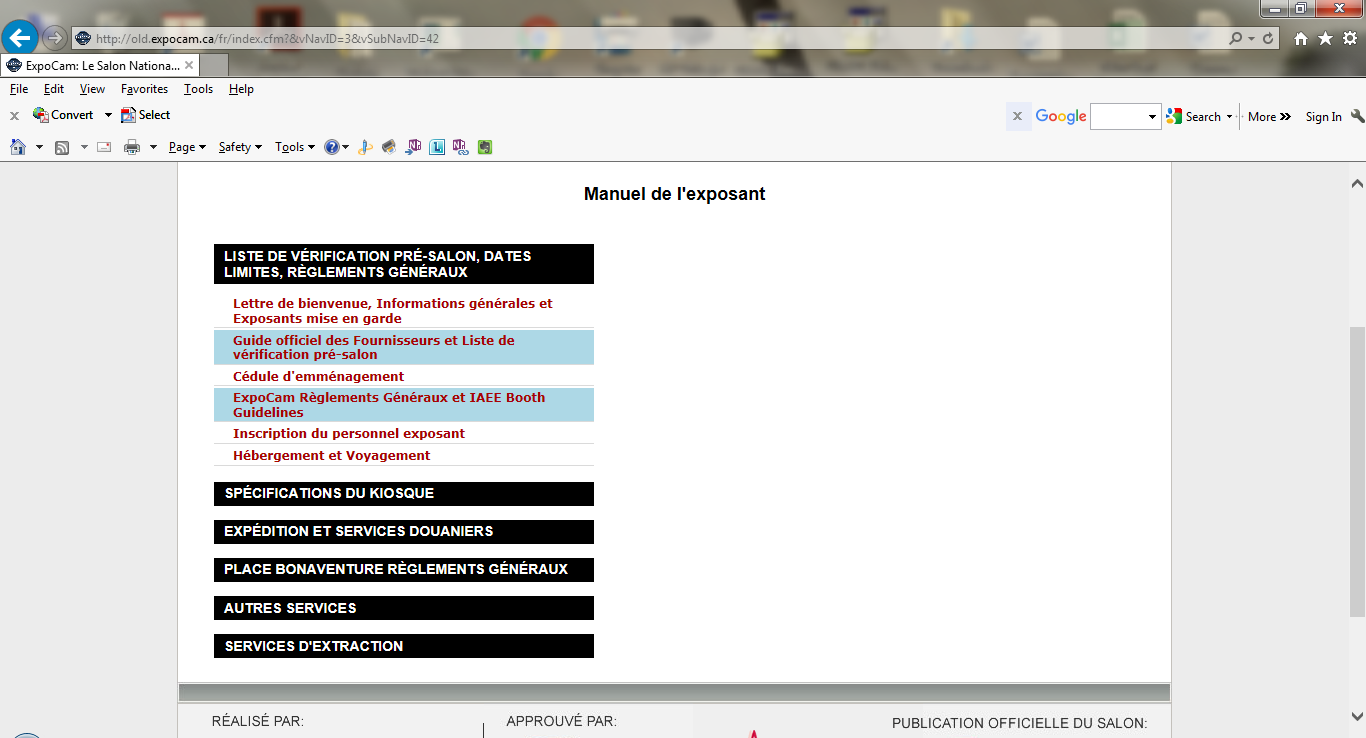 SPÉCIFICATIONS DU KIOSQUESSalon Services Décoration et électriques / mécaniques / GES Bons de commande services d’expositionsNO Expedition et services douaniers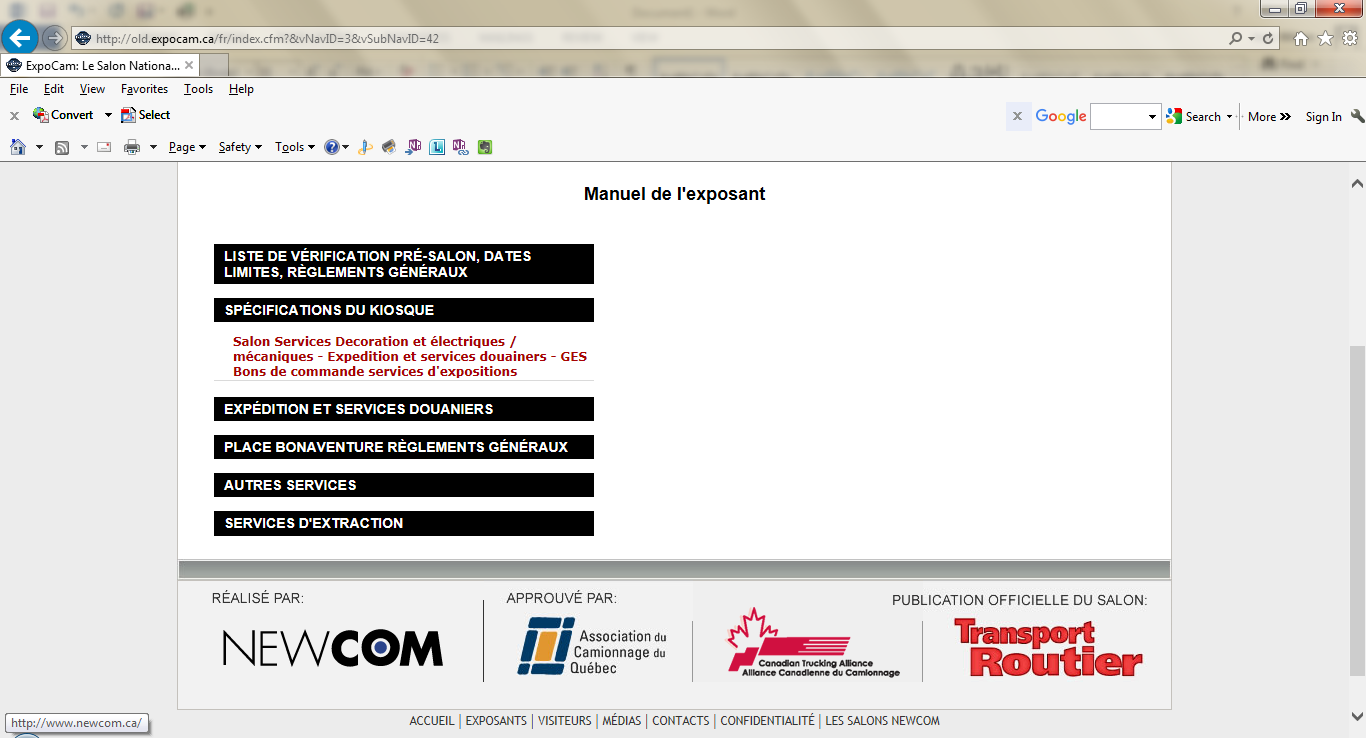 EXPÉDITION ET SERVICES DOUANIERSTRANSPORTEUR OFFICIEL ET SERVICES DOUANETransporteur officiel et services douane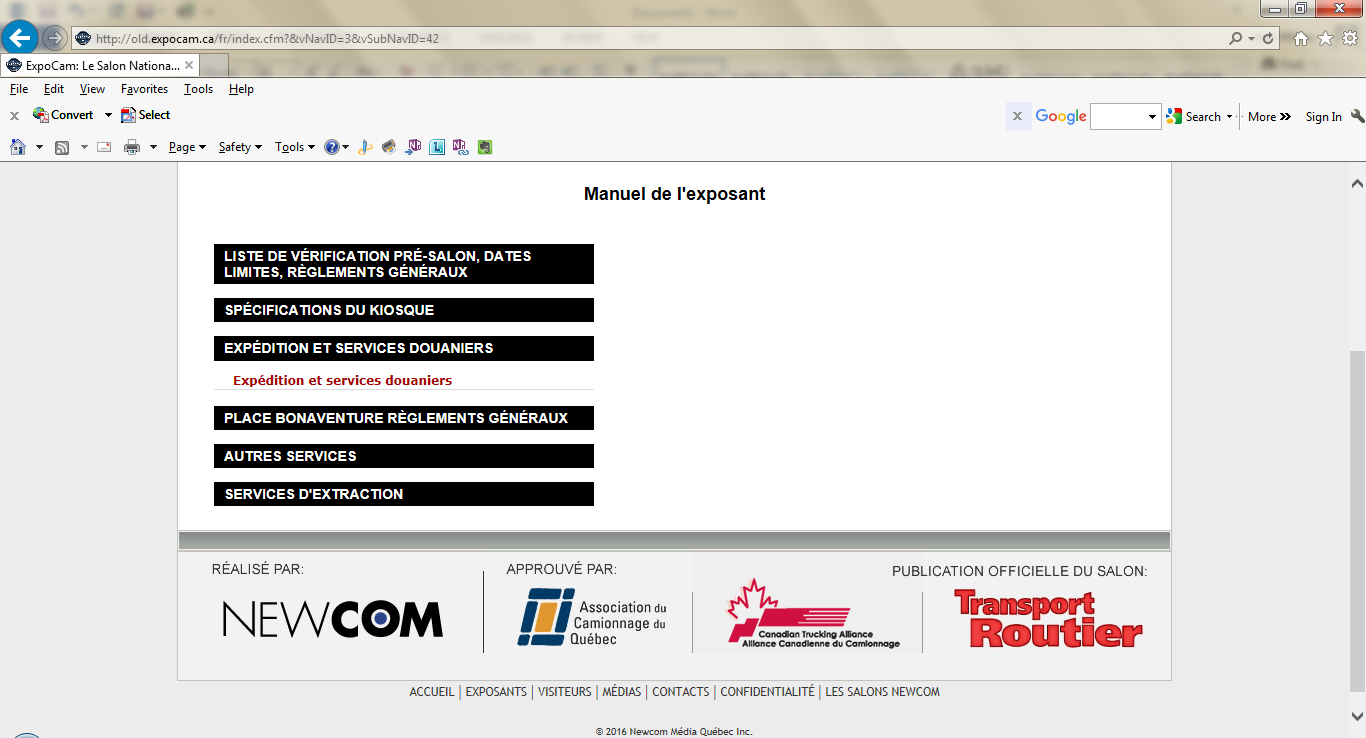 PLACE BONAVENTURE RÈGLEMENTS GÉNÉRAUXPlace Bonaventure Exigences et bons de commandes formes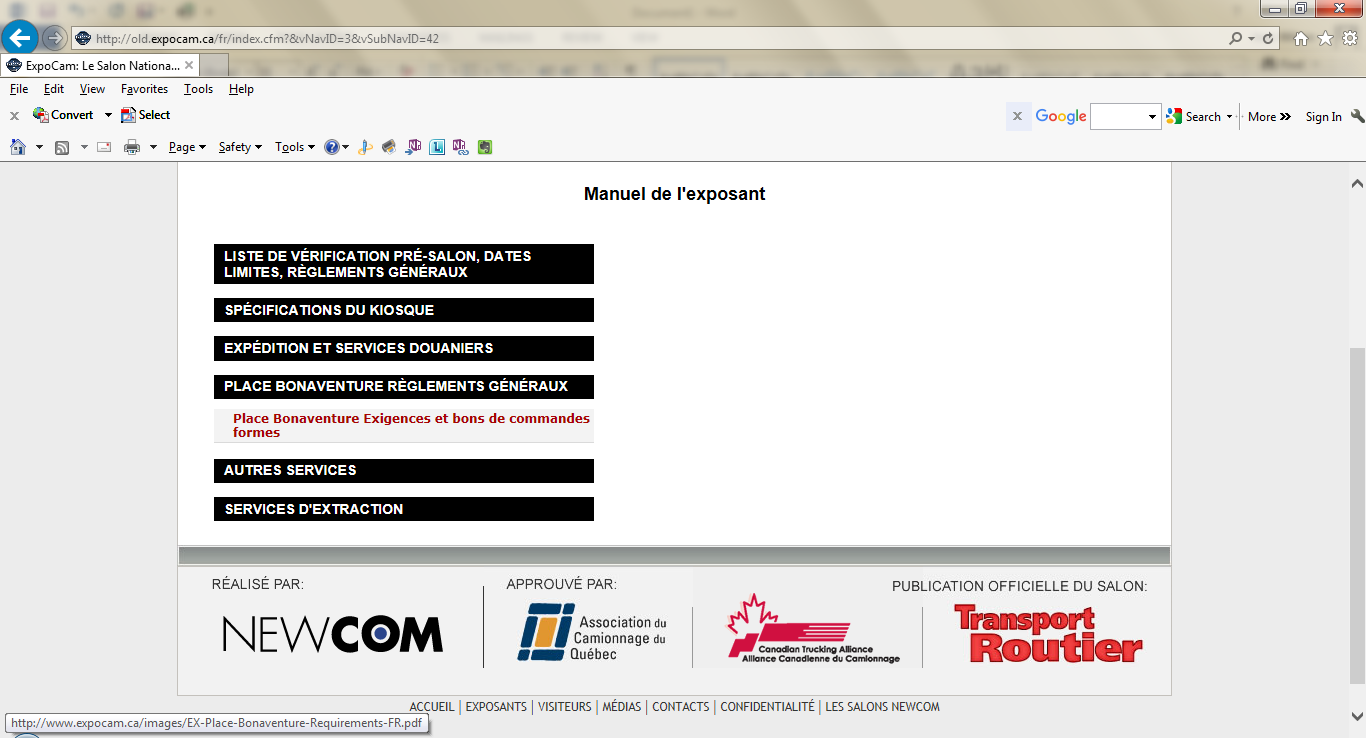 AUTRE SERVICESTélécommunications (Disponible bientôt)AudiovisuelTraiteur (Disponible bientôt)Demande d’assurance d’exposantNO Services officiels d’esthétique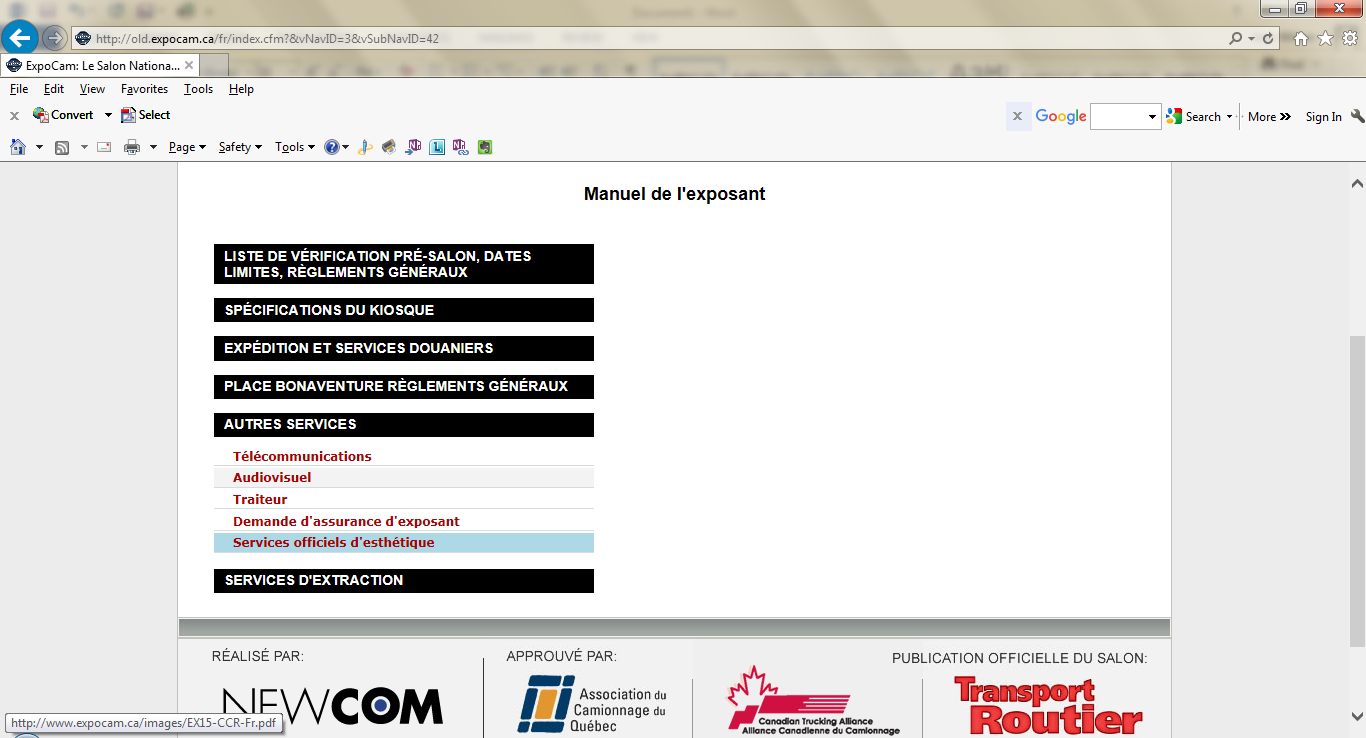 SERVICES D’EXTRACTION Services d’extraction d’information et bon de commande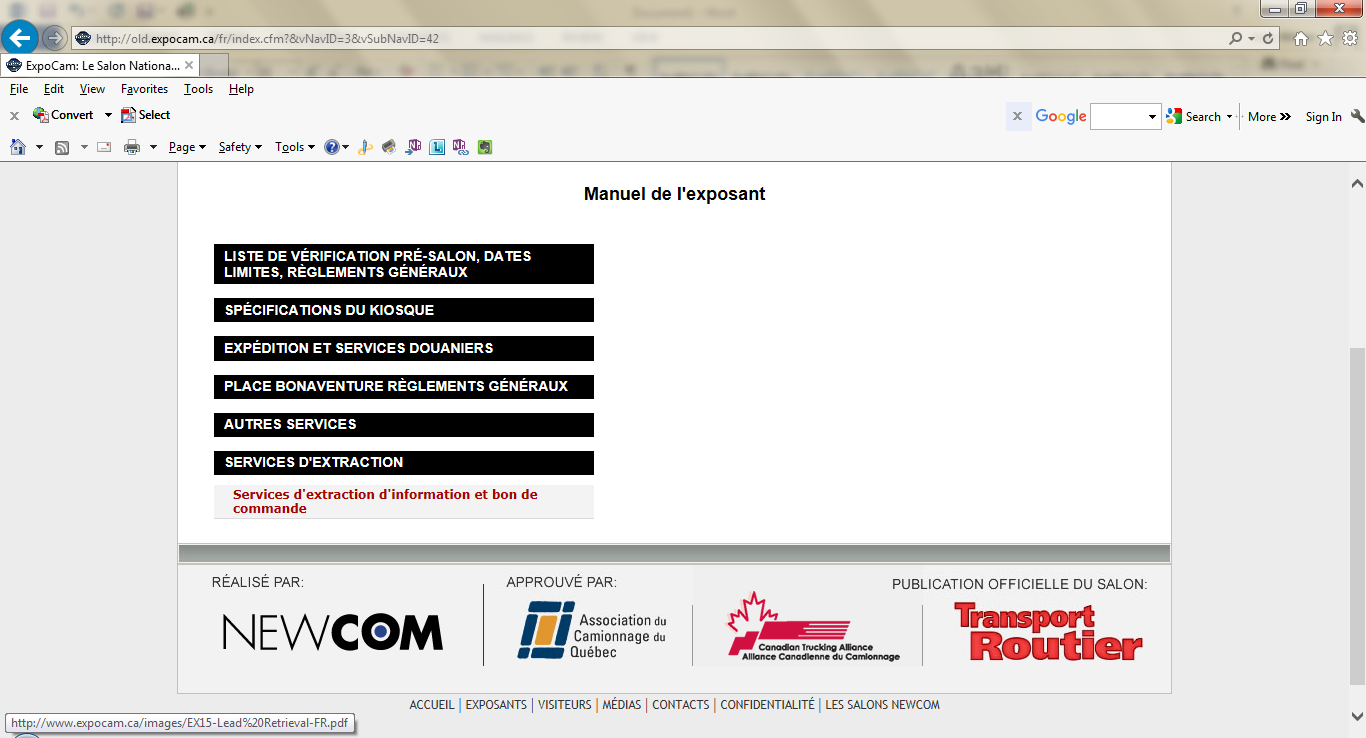 